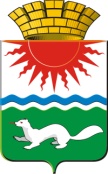 АДМИНИСТРАЦИЯ СОСЬВИНСКОГО ГОРОДСКОГО ОКРУГАР А С П О Р Я Ж ЕНИЕот 24.01.2020 № 5п.г.т. СосьваО мерах по подготовке и пропуску весеннего половодья, дождевых паводков в   2020 году на территории Сосьвинского городского округаВ соответствии с Федеральными законами от 21.12.1994 № 68-ФЗ «О защите населения и территорий от чрезвычайных ситуаций природного и техногенного характера», от 06.10.2003 № 131-ФЗ «Об общих принципах организации местного самоуправления в Российской Федерации», распоряжением Правительства Свердловской области от 17.12.2019№727-РП «О мерах по подготовке и пропуску весеннего половодья, дождевых паводков в 2020 году», в целях обеспечения жизнедеятельности населения и устойчивого функционирования организаций, безаварийного пропуска весеннего половодья и дождевых паводков на территории Сосьвинского городского округа в 2020 году, руководствуясь ст.ст. 27, 30, 45 Устава Сосьвинского городского округа:Рекомендовать директору ООО «Строй Инвест Гарант»:до 1 февраля 2020 года подготовить перечень мостовых сооружений на автомобильных дорогах, охраняемых от ледохода взрывным и механическим способами;установить дежурство инженерно-технических работников и бригад, выполняющих работы по содержанию и охране мостовых сооружений, на время половодья;обеспечить выполнение мероприятий по сохранности мостовых сооружений в паводкоопасный период 2020 года.Директору МКУ «Управление гражданской защиты и хозяйственного обслуживания Сосьвинского городского округа» (Д.А.Каданцев):в срок до 5 февраля 2020 года организовать мониторинг выполнения мероприятий по безаварийному пропуску весеннего половодья на территории Сосьвинского городского округа в 2020 году;с 01 апреля 2020 года организовать взаимодействие с ответственными за мероприятия по безаварийному пропуску весеннего половодья и дождевых паводков на территории Сосьвинского городского округа;на период с 01 апреля 2020 года до особого распоряженияпротивопаводковой	подкомиссии комиссии попредупреждению и ликвидации чрезвычайных ситуаций и обеспечению пожарной безопасности Сосьвинского городского округа ежесуточно отправлять донесения по формам согласно приложения № 2 и 3 к настоящему распоряжению оперативному дежурному дежурно-диспетчерской службы государственного казенного учреждения Свердловской области «Территориальный центр мониторинга и реагирования на чрезвычайные ситуации в Свердловской области».Утвердить План мероприятий по организации безаварийного пропуска весеннего половодья, дождевых паводков в 2020 году на территории Сосьвинского городского округа (приложение № 1).       4. Настоящее распоряжение опубликовать в газете «Серовский рабочий» и разместить на официальном сайте администрации Сосьвинского городского округа.       5. Контроль исполнения настоящего распоряжения возложить на Первого заместителя главы администрации Сосьвинского городского округа А.В. Киселева.Глава Сосьвинскогогородского округа                                                                                   Г.Н. МакаровПЛАНМероприятий по организации безаварийного пропуска весеннего половодья, дождевых паводков в 2020 году на территории Сосьвинского городского округаПриложение № 1к распоряжению администрацииСосьвинского городского округаот 24.01.2020 № 5№ п/пНаименование мероприятияОтветственный исполнитель (соисполнитель)Сроки исполненияОтметка о выполнении1.Разработать план мероприятий по организации безаварийного пропуска весеннего половодья на территории Сосьвинского городского округа.МКУ «УГЗ и ХО СГО»до 1 февраля 2020 года2.Организовать предпаводковое обследование ГТС (плотина) д.Мишино.МКУ «УГЗ и ХО СГО»до 13 апреля  2020 года3.Представить акт предпаводкового обследования ГТС в Уральское управление ФС по экологическому, технологическому и атомному надзору ГУ МЧС России по Свердловской области. МКУ «УГЗ и ХО СГО»до 15 апреля 2020 года4.Представить информацию в Министерство природных ресурсов и экологии Свердловской области о средствах, предусмотренных на   противопаводковые мероприятия. МКУ «УГЗ и ХО СГО»до 1 апреля 2020 года5.Создание запасов продовольствия и иных товаров  первой необходимости  в пункты подверженные угрозе затопления. Начальник территориального отдела МКУ «УГЗ и ХО СГО» до 1 апреля 2020 года6.Организовать  мероприятия по оказанию медицинской помощи пострадавшим от последствий весеннего половодья и дождевых паводков.Главный врач ГБУЗ СО «Серовская городская больница»по необходимости7.Разработка комплекса  мер по лекарственному и санитарно-хозяйственному обеспечению, проведение  расчетов, направленных на создание временных медицинских пунктов в местах временного проживания населения при отселении из зон затоплений.Главный врач ГБУЗ СО «Серовская городская больница»до 1 апреля 2020 года8.Определить порядок и способы оповещения населения при угрозе возникновения и при возникновении чрезвычайной ситуации, связанных с  затоплением  жилых домов, объектов жизнеобеспечения населения.Начальник отдела ЕДДСМКУ «УГЗ и ХО СГО»до 1 апреля 2020 года9.Проведение мероприятий по уточнению списков населения проживающего в зонах возможного подтопления, на случай экстренной эвакуации, определить места временного размещения эвакуируемого населения, порядок питания и первоочередного жизнеобеспечения.Начальник территориального отдела МКУ «УГЗ и ХО СГО»до 1 апреля 2020 года10.Очистка  подмостового  пространства и водопропускных труб от снега, наледи и мусора.Директор ООО «Строй Инвест Гарант»до 1 апреля2020 года11.Доведение до организаций схемы взаимодействия Сосьвинского городского округа, по сработке гидротехнических сооружений на семи паводкоопасных направлениях Свердловской области.МКУ «УГЗ и ХО СГО»до 1 апреля 2020 года12. Провести мероприятия по сохранности ГТС и мостовых сооружений, находящихся в муниципальной собственности. МБУ «ЭХУ СГО»МКУ «УГЗ и ХО СГО»до 1 апреля 2020 года13.Проводить санитарную очистку и уборку выгребных ям затапливаемых территорий.МБУ «ЭХУ СГО»до 1 апреля 2020 года14. Мониторинг паводковой обстановки, взаимодействие по своевременному сбору и обмену информацией между ЕДДС.Начальник территориального отдела МКУ «УГЗ и ХО СГО», Начальник отдела ЕДДС МКУ «УГЗ и ХО СГО»до 1 апреля 2020 года15.Осуществлятьконтроль за недопущением строительства нового жилья, садовых и дачных строений, объектов производственного и социального назначения, транспортной и энергетической инфраструктуры в зонах возможного подтопления.Заведующий  отделом архитектуры, градостроительства и землепользования администрации Сосьвинского городского округаПостоянно 16.Предоставить в Департамент общественной безопасности Свердловской области данные о средствах, израсходованных на противопаводковые  мероприятия, и об ущербе, нанесенном весенним половодьем и дождевыми паводками 2020 года.МКУ «УГЗ и ХО СГО»до 31 июля 2020 года17.Провести послепаводковое обследование ГТС.МКУ «УГЗ и ХО СГО»до 15 сентября 2020 года18.Подготовить акт послепаводкового обследования ГТС. МКУ «УГЗ и ХО СГО»до 15 сентября 2020 года19.Обеспечить защиту источников водоснабжения и поддержание качества питьевой воды в пределах санитарных норм.МБУ «ЭХУ СГО» МУП «Водоканал»В течение паводка